City of Port Adelaide EnfieldAbout the profile areas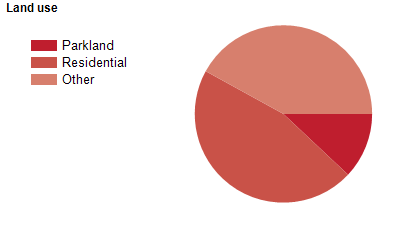 